Применение:Экспресс-тест на выявление антигена SARS-CoV-2 это иммунохроматографический экспресс-анализ усиленный коллоидным золотом созданный для качественного обнаружения антигенов коронавирусной инфекции SARS-CoV-2 в образцах взятых из носоглотки и носовой полости.Характеристики продукта:Маркировка CEВ списке BfArMТемпература хранения: 2-30 °​CСрок хранения: 24 месяцаЧувствительность (Носоглотка) – 96.3%Специфика (Носоглотка) – 100%Чувствительность (Ноздри) – 95.5%Специфика (Ноздри) – 99.6%Взятие образца: Носовая полость и носоглотка.[Взятие образца из носоглотки]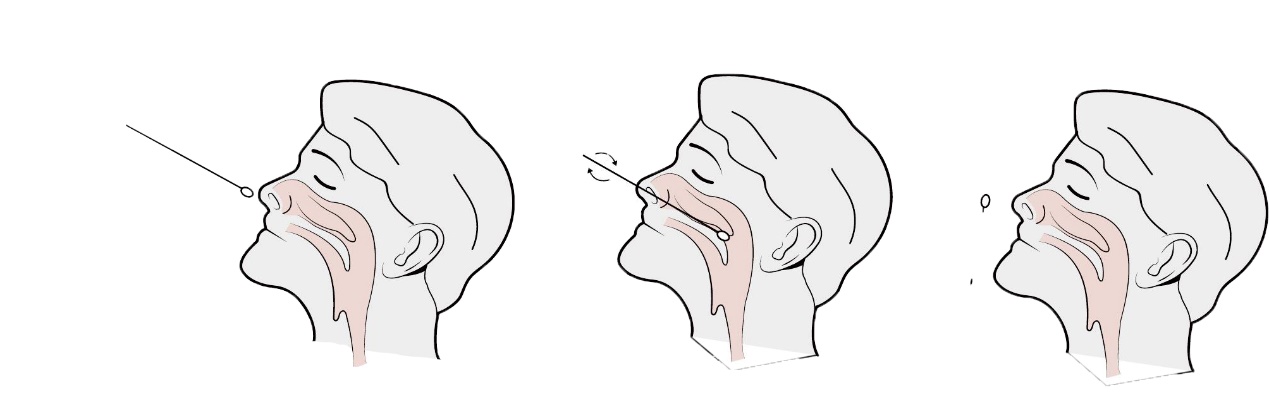 Вставьте зонд в ноздрю параллельно нёбу (не выше) пока не упретесь;Потрите и покрутите зонд по поверхности носоглотки 10 раз для сбора выделений;Медленно вытащите зонд из носовой полости.[Взятие образца из ноздрей]Вставьте зонд в носовую полость;Повращайте зондом 5 раз напротив носовой перегородки и вытащите его. Повторите тоже самое с другой ноздрей используя тот же зонд;Медленно вытащите зонд из носовой полости.Обработка образцаОтклейте пленку из фольги на буферной пробирке;Вставьте тканевой кончик зонда в раствор и прокрутите 10 раз;Прижмите кончик зонда к внутренней стенке пробирки;Крепко закройте пробирку крышкой.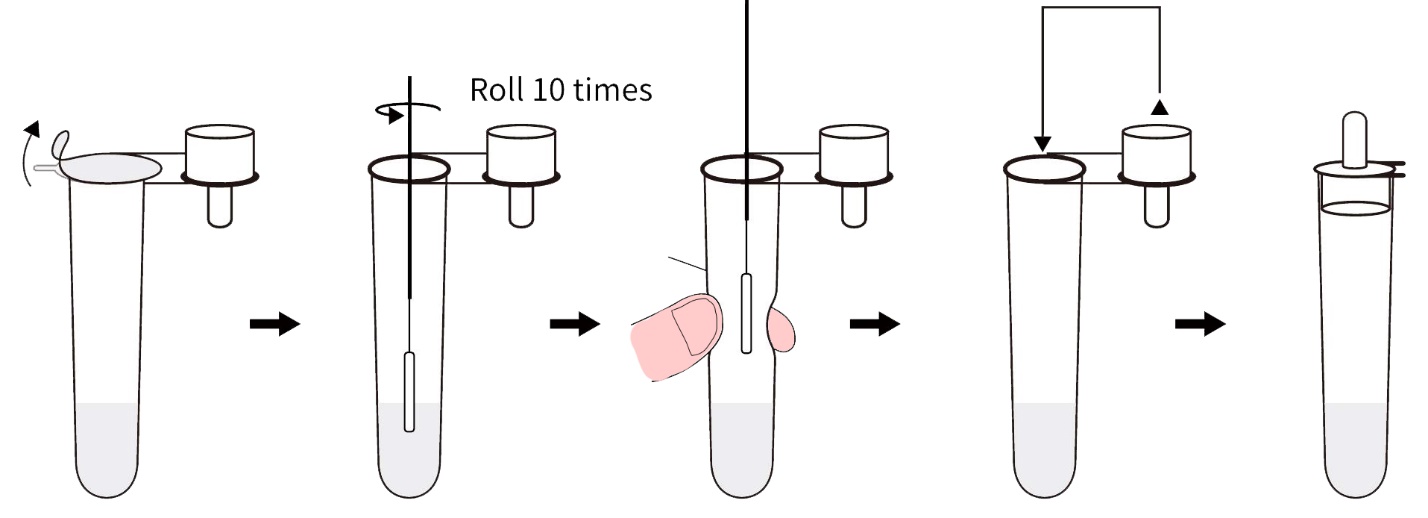 Получение результатовДобавьте 5 капель в помеченную буквой “S” лунку;Подождите минимум 15 минут (максимум 20 минут) чтобы получить результаты.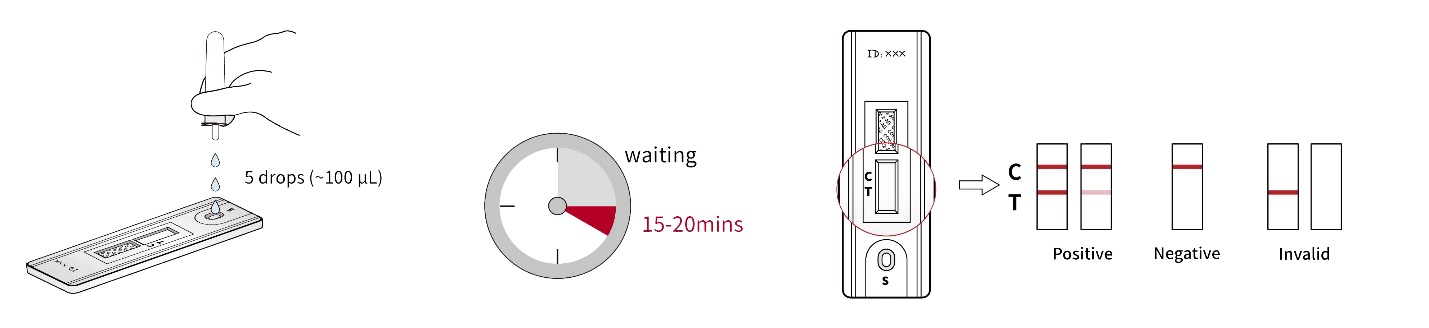 Информация для заказовПродукт                                                                     № Категории       Формат     Размер упаковки     Тип образца      СертификатITP16010-TC1        Кассета          1 тест/набор                 НГ/Н                       CEЭкспресс тест на антигены SARS-CoV-2         ITP16010-TC5        Кассета          5 тест/набор                 НГ/Н                       CEITP16010-TC25        Кассета          25 тест/набор               НГ/Н                     CE